Муниципальное бюджетное дошкольное образовательное учреждение "Детский сад комбинированного вида № 21 "Гнёздышко"              Лэпбук «Спасибо за победу!»                                                                  Выполнили:                                                                  Воспитатели: Балдина И.В                                                                                           Катышева Е.А.                                    г. Междуреченск 2023Цель: Лэпбук «Спасибо за Победу». Направлен на патриотическое и нравственное воспитание детей к 9 мая. Позволяет расширить представление детей о празднике, его значении, познакомить с военной техникой, оружием того времени, его символами, развивать внимание, восприятие, память, мышление.Задачи: Вызвать интерес у детей к истории Великой победы. Воспитывать у детей чувство гордости к ветеранам Великой Отечественной Войны.  Продолжать знакомить детей со стихами. Воспитание бережного отношения к историческому и культурному наследию России. Способствовать накоплению знаний об исторических фактах и явлениях. Развивать патриотические чувства у детей к своей стране, своим предкам, геройски защищавшим свою Родину от фашистских захватчиков. Способствовать  формировать чувство гордости за свой народ, его боевые заслуги.                                                Содержание:В лэпбуке собраны материалы о ВОВ для развивающих занятий с детьми старшего дошкольного возраста. Лэпбук представляет собой папку, в которой размещены 14 развивающих заданий:1. Игра с фонариком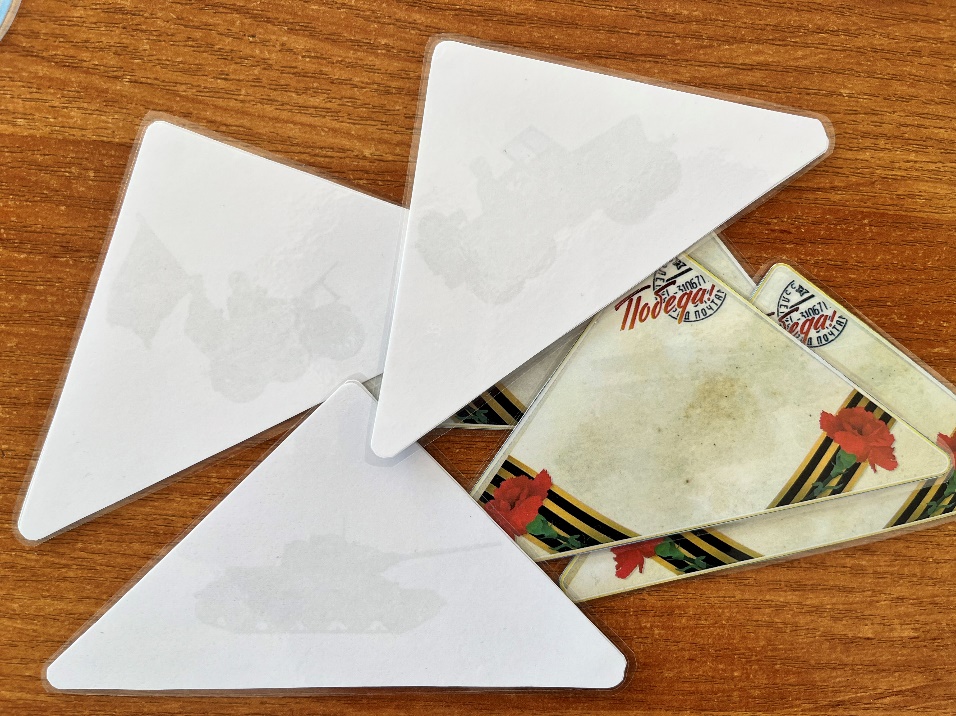 2. Награды ВОВ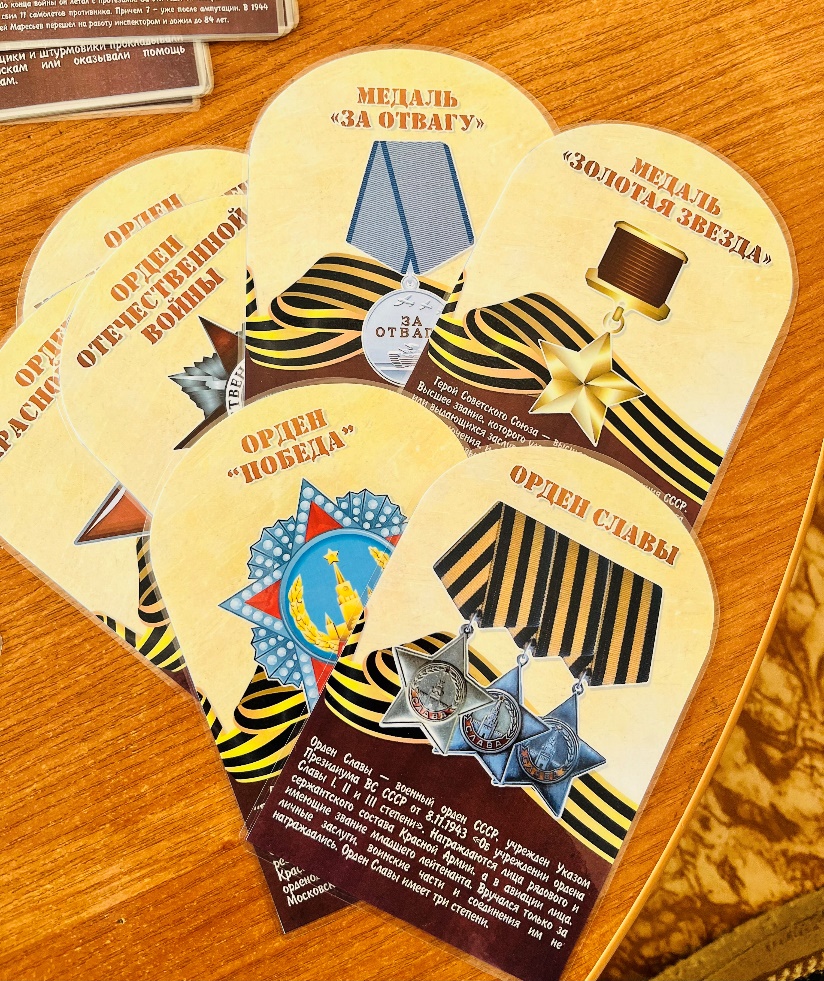 3. Герои ВОВ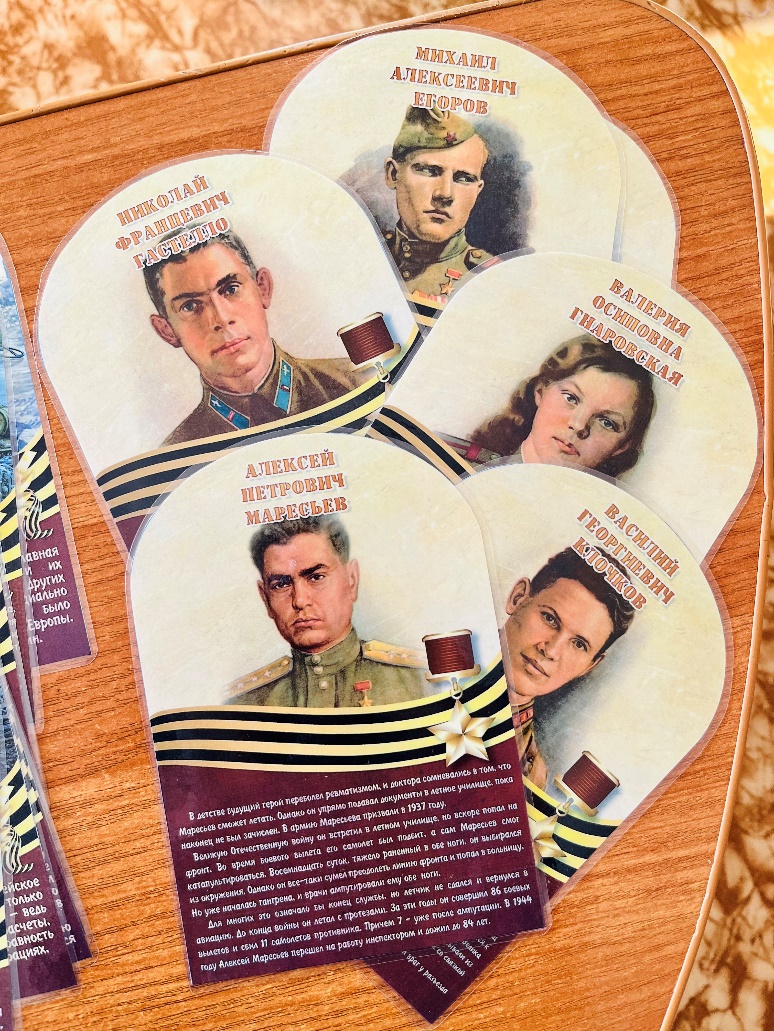 4. Символ Победы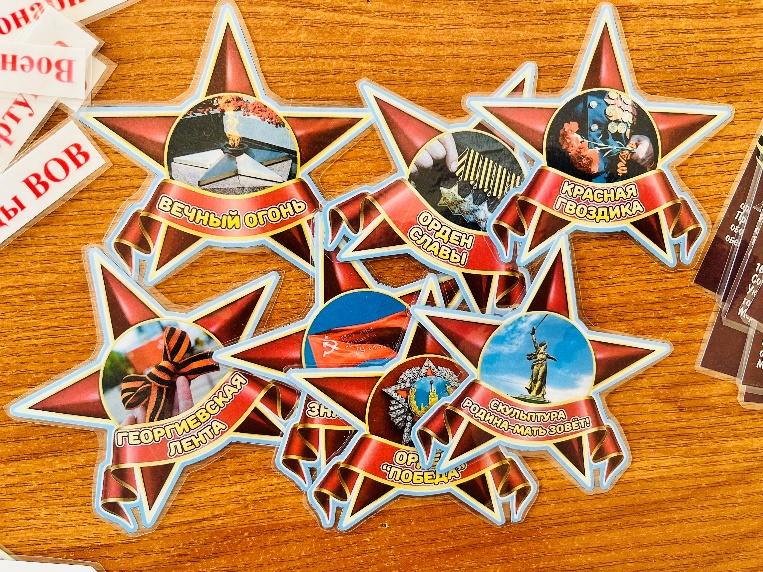 5. Письма с фронта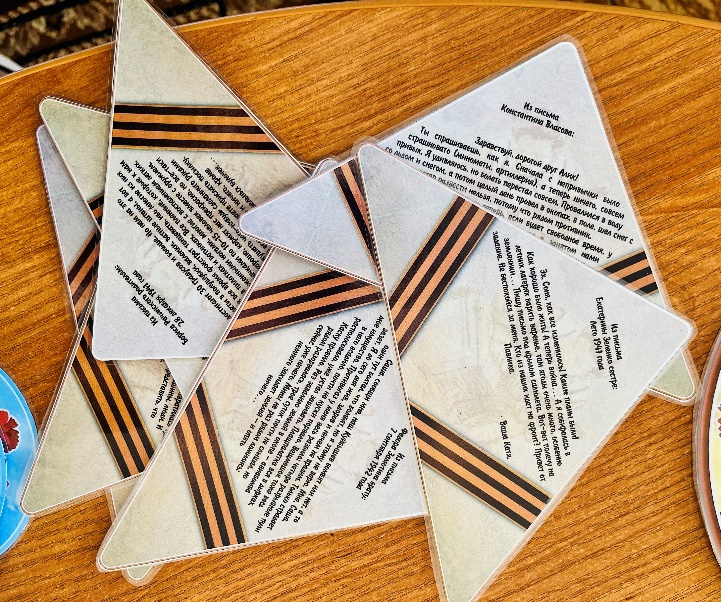 6.Снаряжение солдата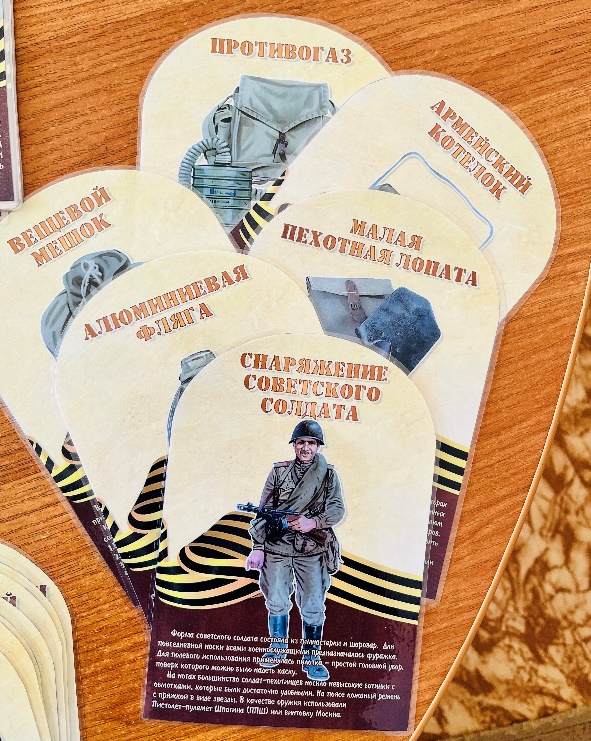 7. Вертушка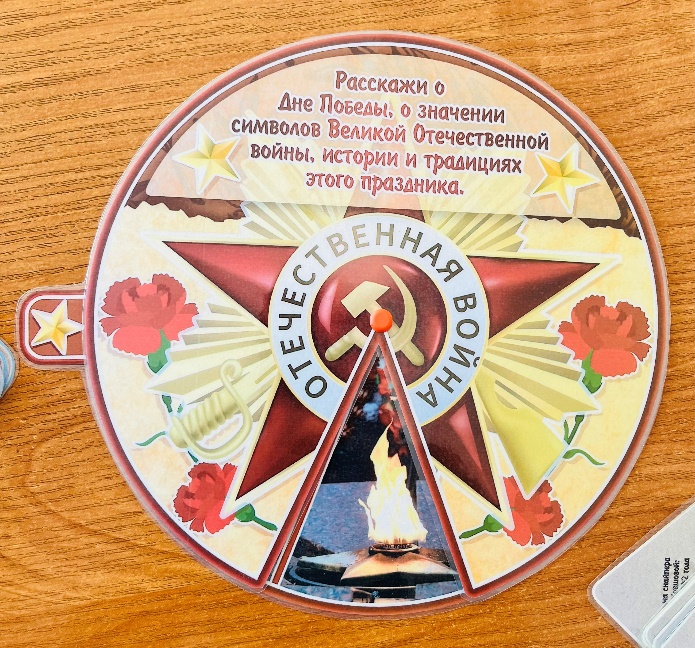 8. Игра-викторина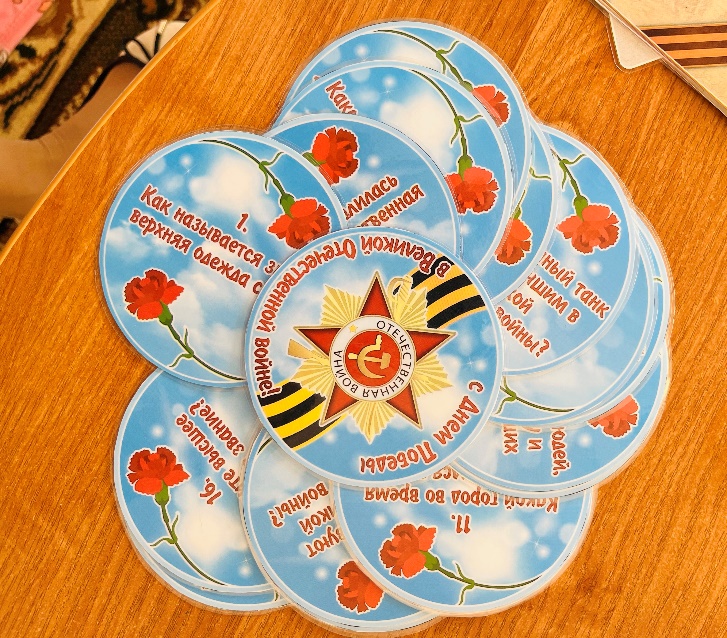 9. Город воинской Славы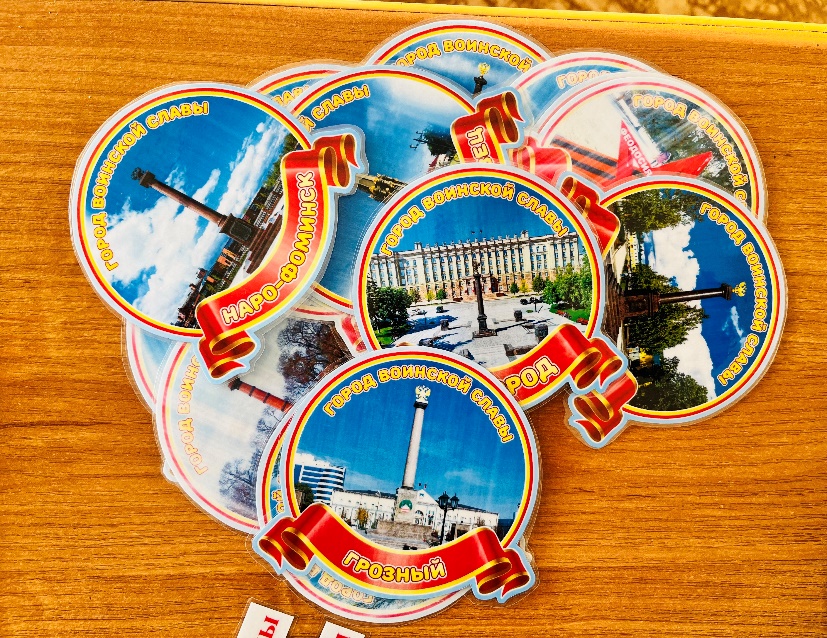 10. Военная техника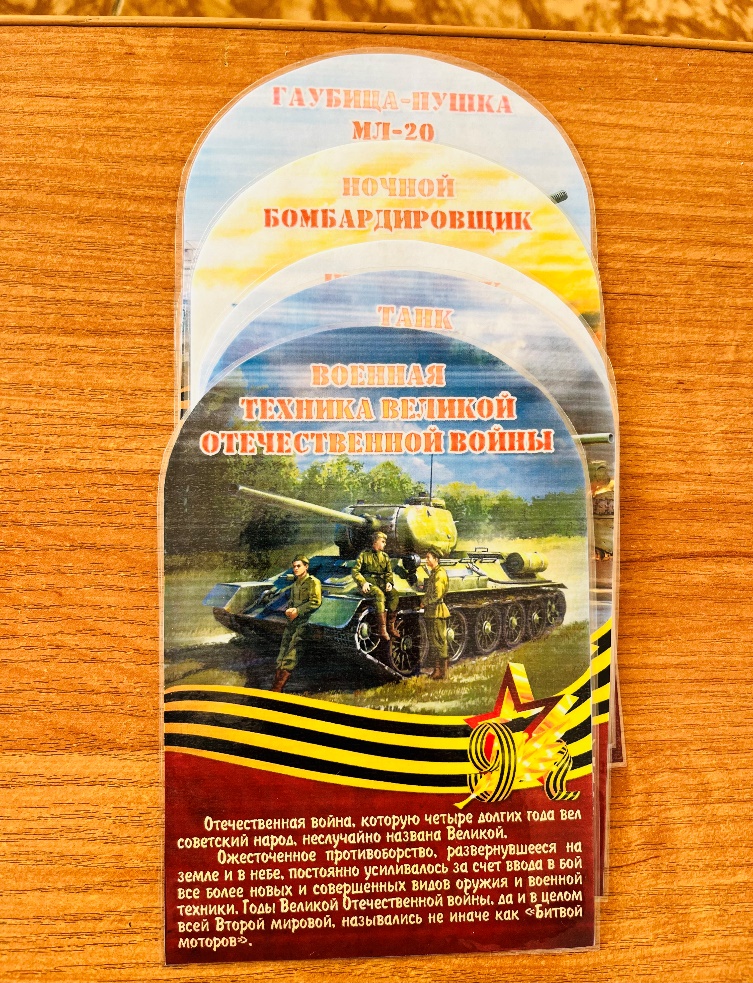 11. Стихотворения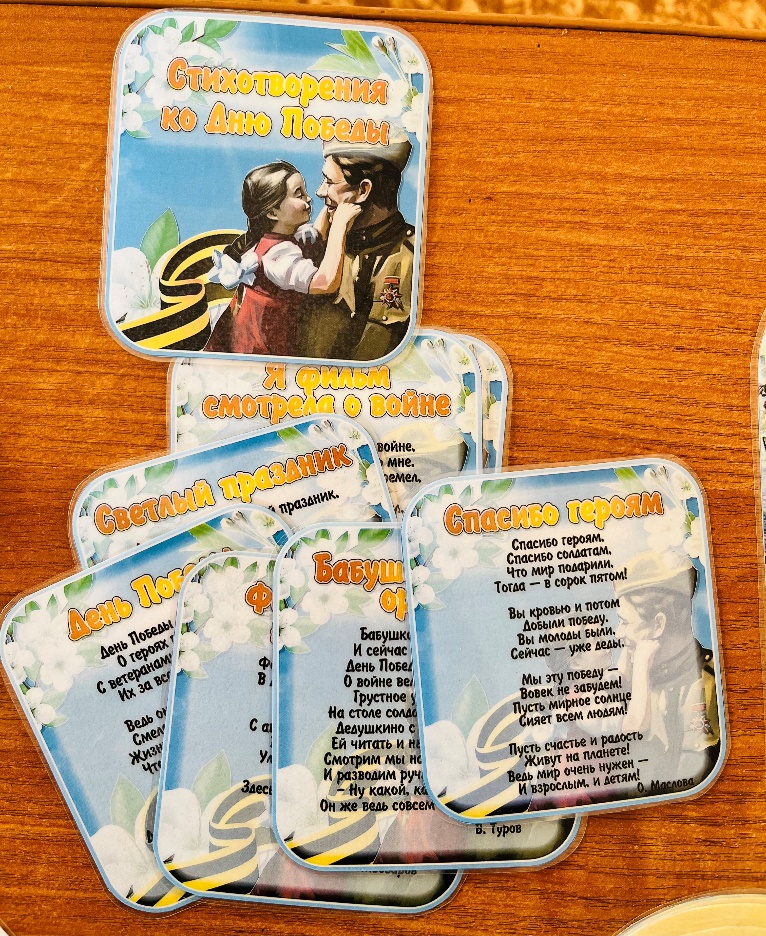 12. Игры ко Дню Победы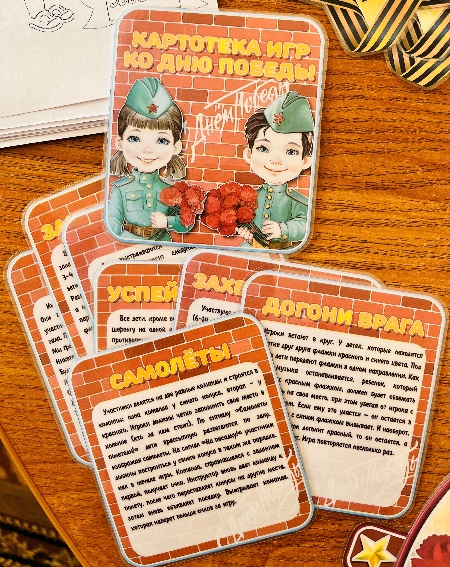 13. Пословицы о Родине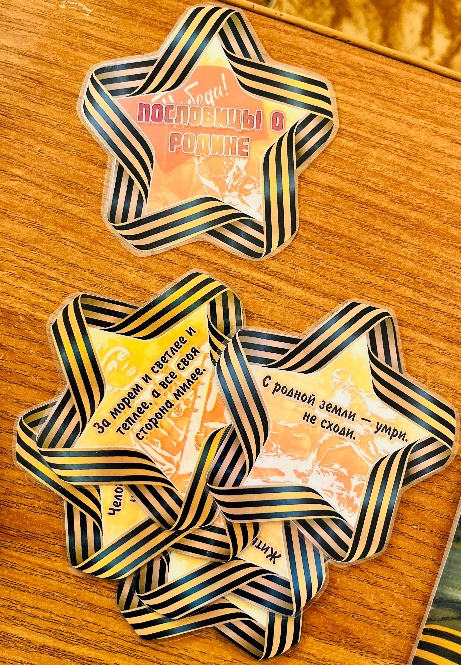 14. Военные профессии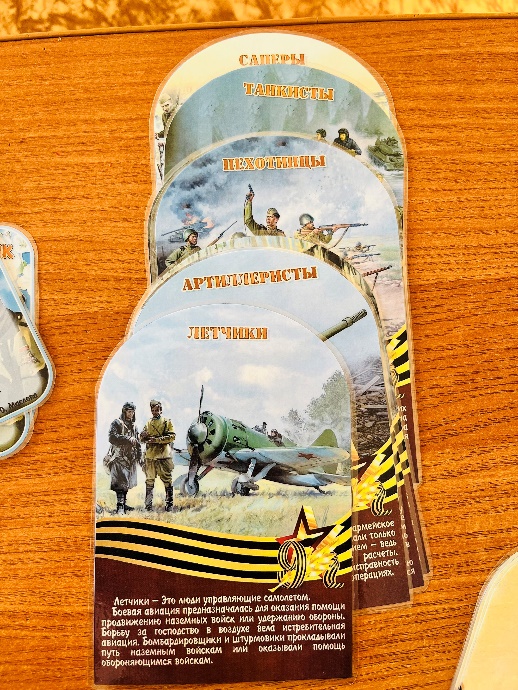 Благодаря этой форме работы дети узнают о Великой Отечественной Войне и прошлых годах.  С интересом играют, задают вопросы, педагоги на них отвечают, также рассказывают интересные факты.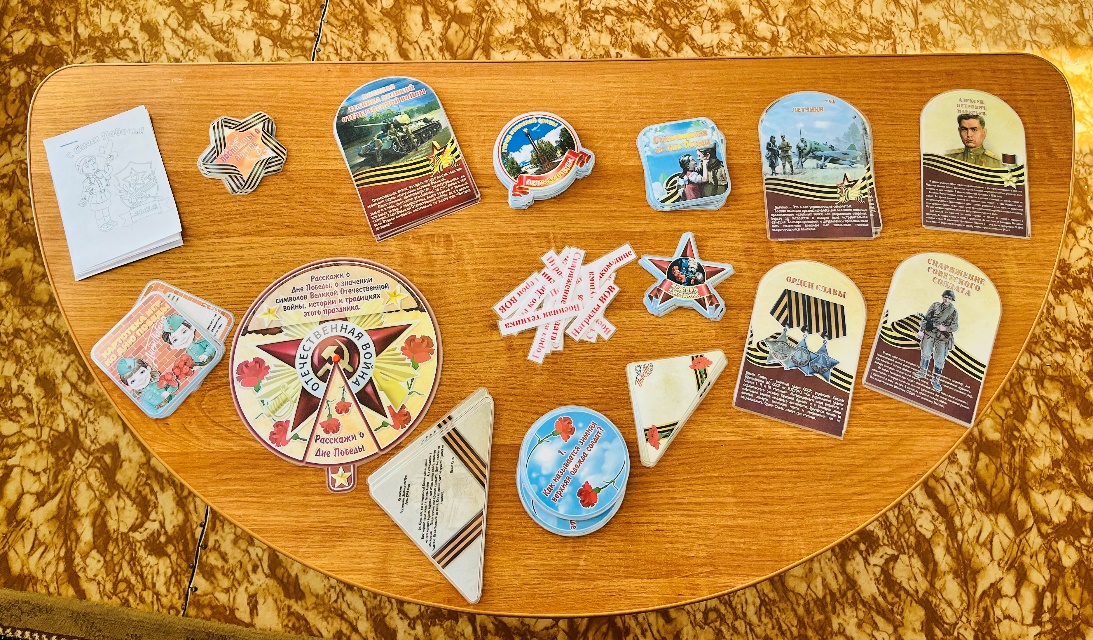 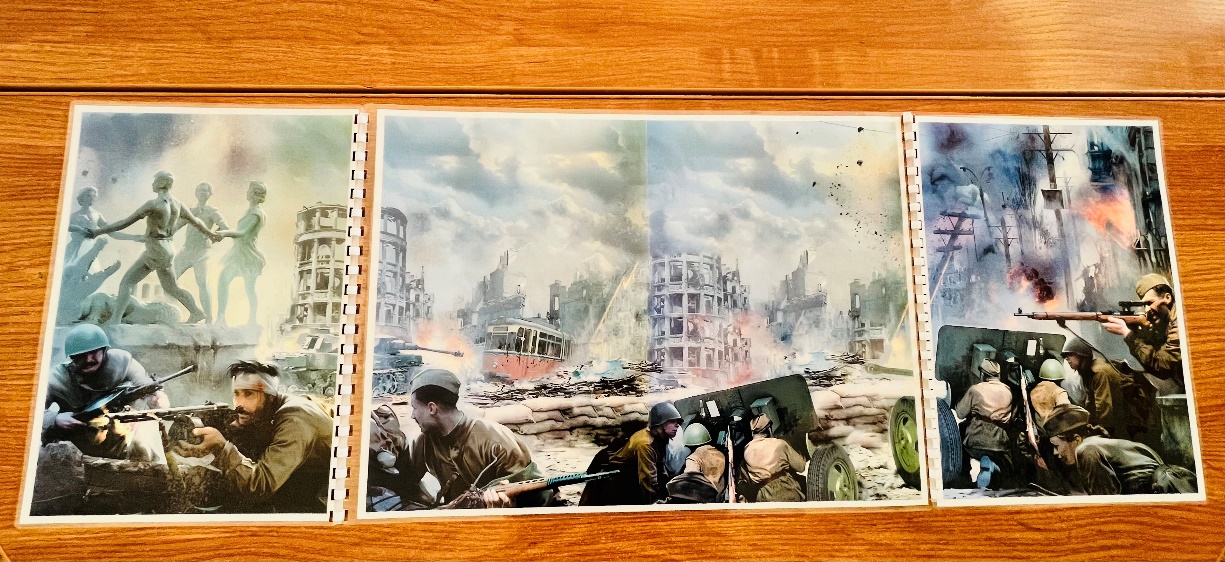 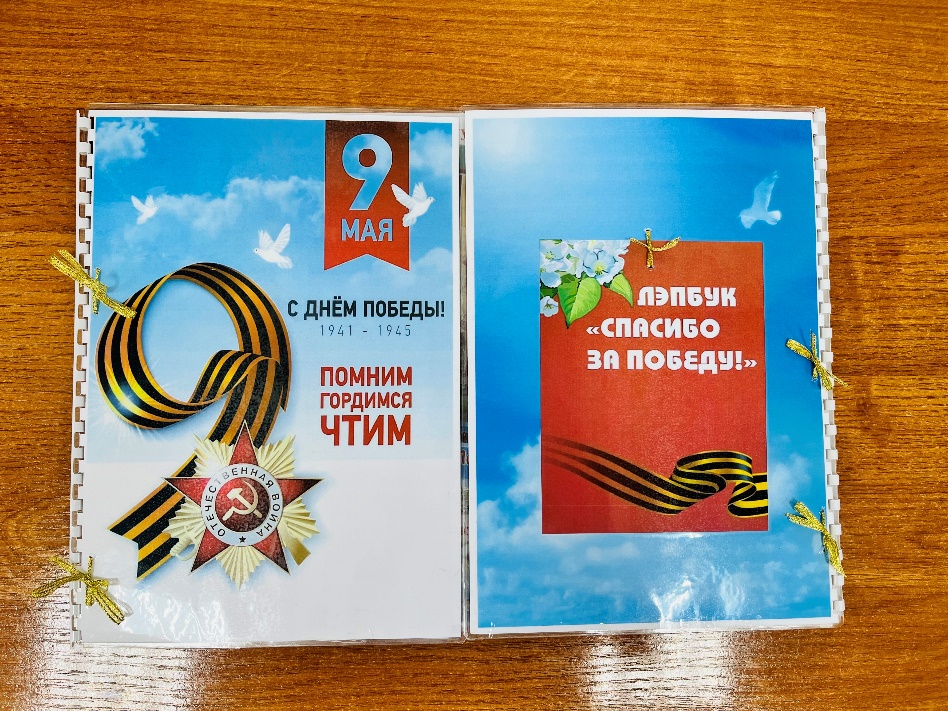 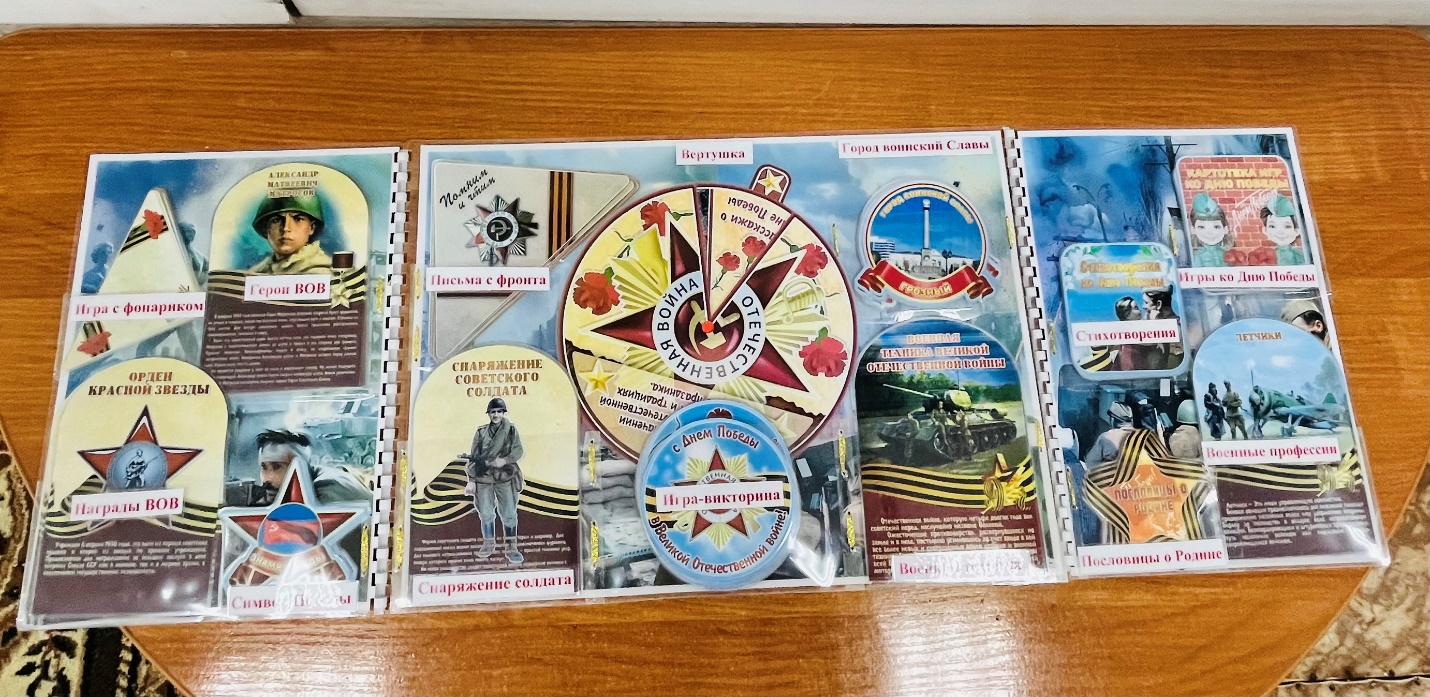 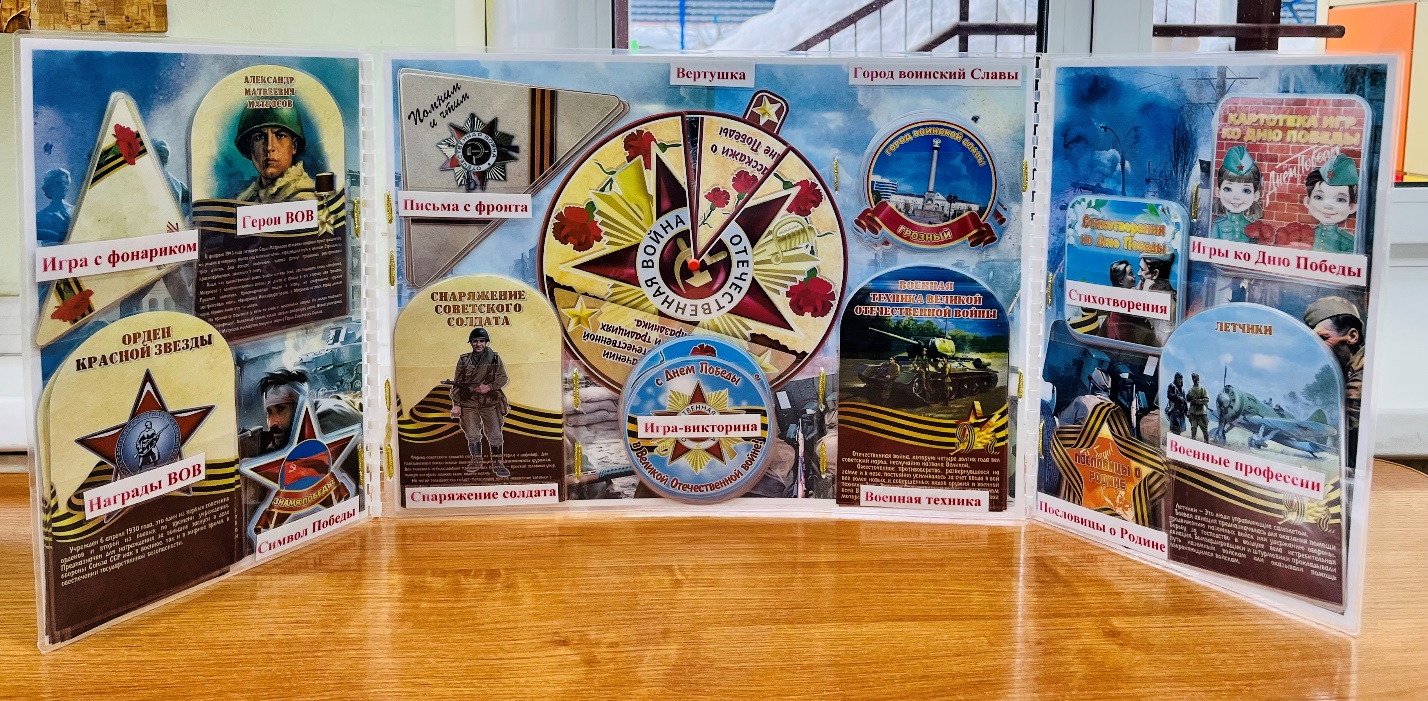 Вот такой интересный лэпбук получился!